M U L T I  M I L L I O N   D O L L A R   R E N O V A T I O N S  I N   P R O C E S S ! !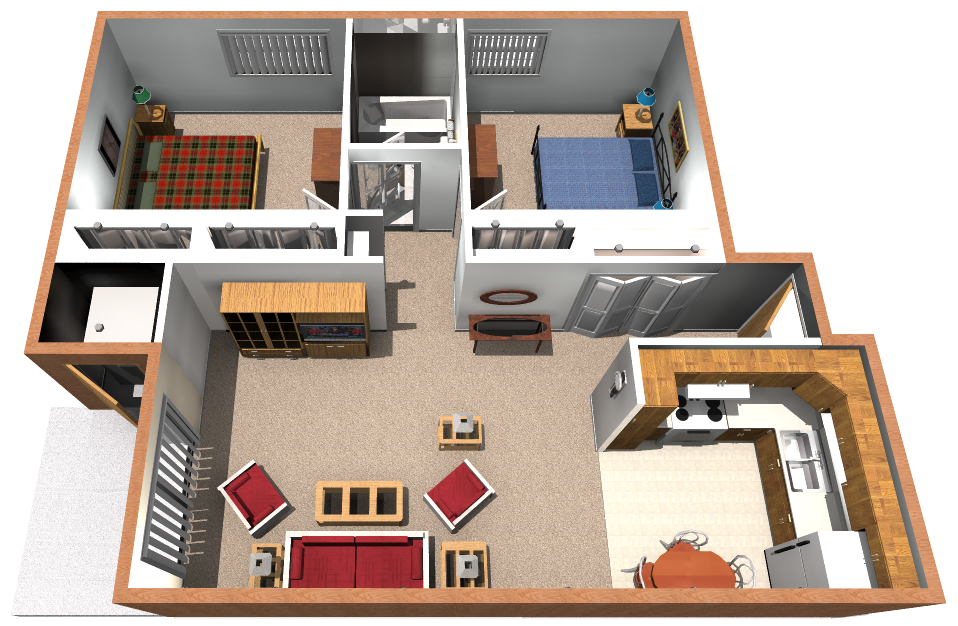 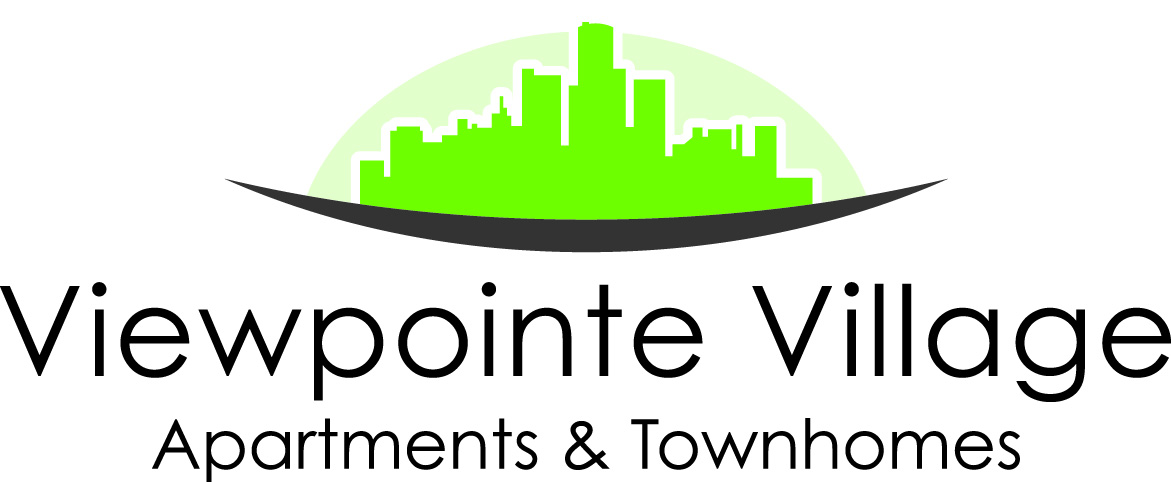 (Formerly known as Medical Center Village)4701 ChryslerDetroit, MI  48201Phone:  (313) 831-1725Fax:  (313) 831-46702-Bedroom / 1 BathApartmentApprox. 800-825 sq. ft.Income Guidelines & Rental Rates (effective 4/1/11)Income Guidelines & Rental Rates (effective 4/1/11)Income Guidelines & Rental Rates (effective 4/1/11)Income Guidelines & Rental Rates (effective 4/1/11)Income Guidelines & Rental Rates (effective 4/1/11)Income Guidelines & Rental Rates (effective 4/1/11)Income Guidelines & Rental Rates (effective 4/1/11)Income Guidelines & Rental Rates (effective 4/1/11)Income Guidelines & Rental Rates (effective 4/1/11)Income Guidelines & Rental Rates (effective 4/1/11)Income Guidelines & Rental Rates (effective 4/1/11)Income Guidelines & Rental Rates (effective 4/1/11)2 Bedroom Apartment2 Bedroom Apartment2 Bedroom Apartment2 Bedroom Apartment2 Bedroom Apartment2 Bedroom Apartment2 Bedroom Apartment2 Bedroom Apartment2 Bedroom Apartment2 Bedroom Apartment2 Bedroom Apartment2 Bedroom Apartment1 Person1 Person1 Person2 People2 People2 People3 People3 People3 People4 People4 People4 PeopleMin. Inc.Max. Inc.RentMin. Inc.Max. Inc.RentMin. Inc.Max. Inc.RentMin. Inc.Max. Inc.Rent$17,900 $19,000 $499 $17,900 $19,500 $499 $17,900 $21,000 $499 $17,900 $21,000 $499 $19,000 $24,000 $549 $19,500 $27,000 $549 $21,000 $30,000 $549 $21,000 $30,000 $549 $24,000 $29,340 $599 $27,000 $33,540 $599 $30,000 $37,740 $599 $30,000 $41,880 $599 Equal Housing Opportunity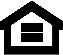 Rental rates are subject to change.  Artist’s rendering above is based on current development concepts are subject to change without notice.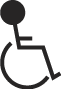 